Weekly Calendar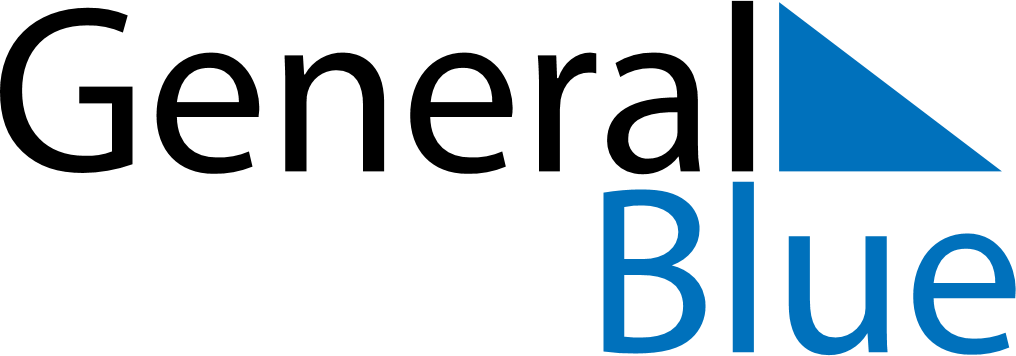 February 10, 2025 - February 16, 2025Weekly CalendarFebruary 10, 2025 - February 16, 2025MondayFeb 10TuesdayFeb 11WednesdayFeb 12ThursdayFeb 13FridayFeb 14SaturdayFeb 15SundayFeb 16MY NOTES